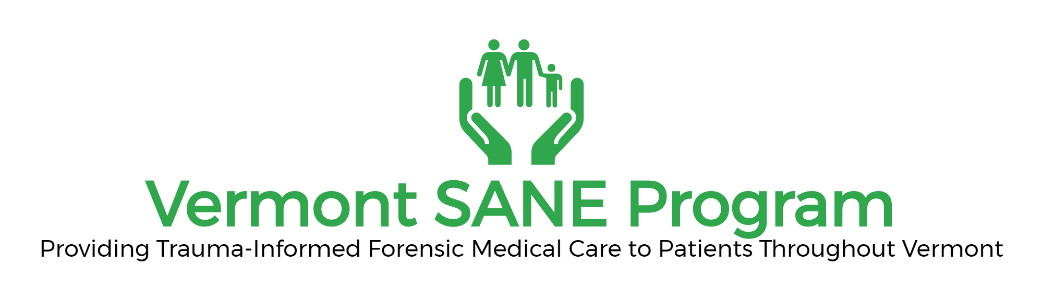 FORM G: Re- Credentialing Case LogName: _________________________________________________________     Date Of Birth: ___/___/____		    Last				   First		                   M.I. Address: ____________________________________________________________________		   Street				        City			        State			     ZipPhone: _____________________________	Email: __________________________Please list at least 4 exams – with at least one exam in each year of recertification period. Patient AgeDate of ExamKit Number Comments